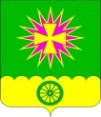 АДМИНИСТРАЦИЯ Нововеличковского сельского поселения ДИНСКОГО райОНАПОСТАНОВЛЕНИЕот 02.10.2017							                                № 241  станица НововеличковскаяО начале отопительного сезона 2017-2018 годов на территорииНововеличковского сельского поселения Динского района На основании пункта 4 статьи 8 Устава Нововеличковского сельского поселения Динского района, в соответствии с постановлением Правительства РФ от 6 мая 2011 года № 354 "О предоставлении коммунальных услуг собственникам и пользователям помещений в многоквартирных домах и жилых домов", в целях организации отопительного сезона 2017-2018 годов п о с т а н о в л я ю:Обеспечить на территории Нововеличковского сельского поселения организацию начала отопительного сезона 2017-2018 годов с 15 октября 2017 года.МУП ЖКХ «Нововеличковское» (Егоров) обеспечить поставку тепла лечебным, школьным и дошкольным учреждениям подключенным к системе центрального теплоснабжения. Участку по работе с потребителями газа в Динском районе                   ООО «Газпром межрегионгаз Краснодар» обеспечить поставку природного газа к отопительным приборам лечебных, детских школьных и дошкольных учреждений и жилых домов граждан. Подачу природного газа в жилые дома граждан, не имеющих приборов учета потребления газа, осуществлять в сроки, оговоренные в договорах на поставку газа. Отделу по общим и правовым вопросам администрации Нововеличковского сельского поселения (Калитка) разместить информацию о начале отопительного сезона на официальном сайте Нововеличковского сельского поселения novovelichkovskaya.ru.Контроль за выполнением настоящего постановления оставляю за собой.Настоящее постановление вступает в силу со дня его обнародования.Исполняющий обязанности главыадминистрации Нововеличковскогосельского поселения                                                                                    Г.М. Кова